附件4M站标识图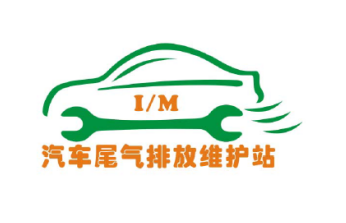 